행사명 :  Tae Sung Tech Summit 2021일시 : 2021. 09. 08(수) ~ 09. 10(금)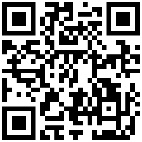 * 포스터(발표) 제출 이메일주소 : paper@tsne.co.kr * 요약문 제출시 3cm X 4cm 사이즈의 발표자 사진 별첨 요망■ 붙임 2. 개인정보 수집 · 이용 제3자 제공 및 활용 동의서
 본인은 경진대회에 참가하기 위하여 다음과 같이 ㈜태성에스엔이에서 본인의 정보를 수집·이용하는 것에 모두 동의합니다. 개인정보 수집·이용 동의 (필수) 개인정보의 제3자 제공 안내 (필수) 경진대회 관련 마케팅 수신 동의 (선택)
성 명 : (서명)포스터(발표)요약문 제출태성에스엔이 CAE 아카데믹 경진대회 안내태성에스엔이 CAE 아카데믹 경진대회 안내태성에스엔이 CAE 아카데믹 경진대회는 미래 CAE 전문가 양성의 초석을 마련하고자 개최하고 있습니다. 이번 행사는 온라인으로 진행되며, 본 경진대회 참가 전 아래 내용을 숙지하여 주시기 바랍니다.태성에스엔이 CAE 아카데믹 경진대회는 미래 CAE 전문가 양성의 초석을 마련하고자 개최하고 있습니다. 이번 행사는 온라인으로 진행되며, 본 경진대회 참가 전 아래 내용을 숙지하여 주시기 바랍니다.[1차] 제목 및 요약문 제출 : 2021년 7월 23일 (금)까지※※요약문 제출 후 내부 심사위원에 의해 1차 평가가 진행됩니다.내용이 불충분한 경우 심사 대상에서 제외될 수 있습니다.1차 통과되신 분에 한해 2차 본선 참가 양식이 배포됩니다.제출된 관련 서류는 일체 반환되지 않습니다. [2차][필수] 발표자료 제출 [선택] 브이로그 및 ANZINE 기고 ※※※발표자료 제출 시 소정의 원고료를 드립니다. (제출양식 추후 배포, 제출 시 양식준수 필수)브이로그를 함께 제출가능합니다. 영상을 공유해주신 분께는 추첨을 통해 특별한 선물을 드립니다.. - 콘텐츠 구성: 연구실(실험실) 홍보영상, 참가자 경진대회 준비기간 일상 브이로그 등 - 동영상길이: 3분 내외 완성본
- 해상도: 1280 x 720 pixel 이상 / MP4파일단, 부적절한 내용으로 구성되었을 경우 게시가 거절될 수 있습니다.예제영상 (출처: 삼성전자 반도체 유튜브채널)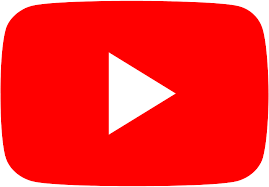 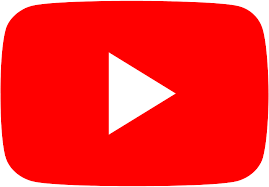 제출하신 논문은 태성에스엔이 기술잡지 「ANZINE」 매거진에 기고가 가능합니다.기고를 희망하시는 경우에는 본 신청서에 체크하시기 바랍니다. (추후 별도 연락 예정)ANZINE 보러가기I. 발표자정보I. 발표자정보I. 발표자정보I. 발표자정보I. 발표자정보I. 발표자정보I. 발표자정보I. 발표자정보I. 발표자정보I. 발표자정보성명(국문)  (국문)  (국문)  (국문)  (국문)  (국문)  (국문)  (국문)  (국문)  성명(영문)  (영문)  (영문)  (영문)  (영문)  (영문)  (영문)  (영문)  (영문)  학교/학과(연구실)연락처전화번호전화번호연락처휴대폰휴대폰연락처이메일이메일II. 제출내용II. 제출내용II. 제출내용II. 제출내용II. 제출내용II. 제출내용II. 제출내용II. 제출내용II. 제출내용II. 제출내용제출분야 구조해석 유동해석  유동해석  전자기장해석 전자기장해석 전자기장해석 전자기장해석 멀티피직스해석 (연성해석) 멀티피직스해석 (연성해석)제출분야 기타 전문해석 (     ) 기타 전문해석 (     ) 기타 전문해석 (     ) 기타 전문해석 (     ) 기타 전문해석 (     ) 기타 전문해석 (     ) 기타 전문해석 (     ) 기타 전문해석 (     ) 기타 전문해석 (     )응용분야 반도체/전기/전자  반도체/전기/전자  자동차/운송기기 자동차/운송기기 항공/방산 항공/방산 바이오/헬스케어 바이오/헬스케어 플랜트/소재응용분야 중공업/조선 중공업/조선 에너지/전력 에너지/전력 일반기계 일반기계 기타 (     ) 기타 (     ) 기타 (     )발표제목(국문)  (국문)  (국문)  (국문)  (국문)  (국문)  (국문)  (국문)  (국문)  발표제목(영문)  (영문)  (영문)  (영문)  (영문)  (영문)  (영문)  (영문)  (영문)  저자발표자료 외 추가 선택사항브이로그 제출 (   Y  /   N )  브이로그 제출 (   Y  /   N )  브이로그 제출 (   Y  /   N )  브이로그 제출 (   Y  /   N )  브이로그 제출 (   Y  /   N )  논문-ANZINE 기고 (   Y  /    N)논문-ANZINE 기고 (   Y  /    N)논문-ANZINE 기고 (   Y  /    N)논문-ANZINE 기고 (   Y  /    N)발표내용소개(요약)발표내용소개(요약)발표내용소개(요약)발표내용소개(요약)발표내용소개(요약)발표내용소개(요약)발표내용소개(요약)발표내용소개(요약)발표내용소개(요약)발표내용소개(요약)